NAVODILA ZA DELO DOMA – 11. 1. –  15. 1. 2021INTERESNA DEJAVNOST - ŠPORT 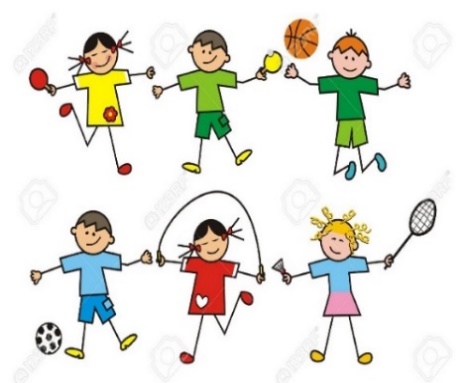 ŽIVALSKA TELOVADBAPri uri interesne dejavnosti - ŠPORT se boš gibal kot živali na slikah.Vsako izmed spodnjih vaj izvajaj 1 minuto. Preden preideš na oponašanje gibanja nove živali, si vzemi 20 sekund odmora.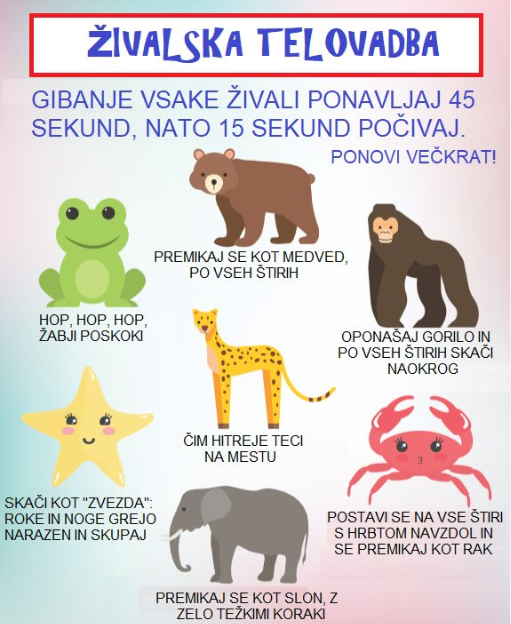 Še sam dodaj kakšno vajo živalske telovadbe.											Učiteljica športa